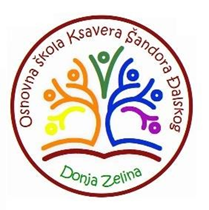 OŠ KSAVERA ŠANDORA ĐALSKOGDragutina Stražimira 24, 10382 Donja ZelinaTel: 01/2065-019e-mail: ured@os-ksdjalski-donjazelina.skole.hrWEB stranica Škole: http://os-ksdjalski-donjazelina.skole.hr/KLASA: 003-06/20-01/11URBROJ: 238-30-32-01-20-2Donja Zelina, 23. rujan 2020. godine S K R A Ć E N I   Z A P I S N I K48. sjednice Školskog odbora Osnovne škole Ksavera Šandora Đalskog, Donja Zelina, održane u ponedjeljak, 21. rujna 2020. godine s početkom u 18:00 sati u prostorijama Škole.Prisutni članovi Školskog odbora: Štefica AntolkovićJasenko DominovićMarijana LukićLidija HasnekIvana FučkanŽeljka Jarec BukalOdsutni članovi školskog odbora:             Nikolina Obad Kos PerkoOstale osobe nazočne sjednici:               Lidija Smrndić, ravnateljica Škole               Ana Sesvečan, tajnica ŠkolePredsjednica Školskog odbora, Štefica Antolković pozdravila je prisutne i konstatirala da je sjednici  nazočno šest članova Školskog odbora te predložila slijedeći DNEVNI REDUsvajanje dnevnog redaVerifikacija zapisnika 47. sjednice Školskog odboraSuglasnost za zasnivanje radnog odnosa po natječaju za učitelja/icu razredne nastave na neodređeno, puno radno vrijeme za rad u produženom boravkuSuglasnost za zasnivanje radnog odnosa po natječaju za učitelja/icu razredne nastave na određeno puno radno vrijemeSuglasnost za zasnivanje radnog odnosa po natječaju za učitelja/icu informatike na puno neodređeno vrijemeProtokol za rad u uvjetima povezanim s COVID – 19 za školsku godinu 2020./2021.Odluka o cijeni prehraneOsiguranje učenikaFotografiranje učenikaRaznoNa temelju prijedloga Predsjednice izvršena je dopuna dnevnog reda koja se tiče Izmjena i dopuna Poslovnika o radu Školskog odbora i Školskih vijeća. Dopunjen dnevni red je utvrđen i jednoglasno usvojen i sada glasi:DNEVNI REDUsvajanje dnevnog redaVerifikacija zapisnika 47. sjednice Školskog odboraSuglasnost za zasnivanje radnog odnosa po natječaju za učitelja/icu razredne nastave na neodređeno, puno radno vrijeme za rad u produženom boravkuSuglasnost za zasnivanje radnog odnosa po natječaju za učitelja/icu razredne nastave na određeno puno radno vrijemeSuglasnost za zasnivanje radnog odnosa po natječaju za učitelja/icu informatike na puno neodređeno vrijemeProtokol za rad u uvjetima povezanim s COVID – 19 za školsku godinu 2020./2021.Odluka o cijeni prehraneOsiguranje učenikaFotografiranje učenikaPrijedlog Izmjena i dopuna Poslovnika o radu Školskog odbora i Školskih vijećaRaznoAd 1)  Usvajanje dnevnog redaDnevni red je jednoglasno usvojen.Ad 2) Verifikacija zapisnika 47. sjednice Školskog odboraZapisnik je dostavljen u prilogu poziva te na isti nije bilo primjedbi.ZaključakŠkolski odbor Osnovne Škole Ksavera Šandora Đalskog prihvaća zapisnik 47.  sjednice Školskog odbora održane elektronskim putem 3. rujna 2020. godine.Ad 3)  Suglasnost za zasnivanje radnog odnosa po natječaju za učitelja/icu razredne nastave na neodređeno, puno radno vrijeme za rad u produženom boravkuODLUKADaje se suglasnost da se na radno mjesto učitelja/ice razredne nastave na neodređeno puno radno vrijeme za rad u produženom boravku zaposli Andreja Šodec.Ad 4) Suglasnost za zasnivanje radnog odnosa po natječaju za učitelja/icu razredne nastave na određeno puno radno vrijeme ODLUKADaje se suglasnost da se na radno mjesto učitelja/ice razredne nastave na određeno puno radno vrijeme zaposli Ana Kavić. Ad 5) Suglasnost za zasnivanje radnog odnosa po natječaju za učitelja/icu informatike na puno neodređeno vrijemeODLUKADaje se suglasnost da se na radno mjesto učitelja/ice informatike na neodređeno puno radno vrijeme zaposli Ivana Tuđan. Ad 6) Protokol za rad u uvjetima povezanim s COVID – 19 za školsku godinu 2020./2021.ODLUKA Usvaja se Protokol za rad u uvjetima povezanim s COVID – 19 za školsku godinu 2020./2021. Ad 7)  Odluka o cijeni prehraneODLUKA Cijena prehrane u školskoj kuhinji ostaje nepromijenjena, odnosno  iznosi 6 kuna dnevno do sazivanja Vijeća roditelja.Ad 8) Osiguranje učenikaODLUKAUčenici će se u školskoj godini 2020./2021. osigurati u Euroherc osiguranju d.d.,  premija iznosi 20,00 kuna po učeniku. Osiguranje je dobrovoljno.Ad 9) Fotografiranje učenika ODLUKAFotografiranje učenika prvih razreda, „Uspomena na prvi razred“, fotografije formata 20x30 u školskoj godini 2020./2021. izvršit će Videomix po cijeni od 30,00 kuna.Ad 10) Prijedlog Izmjena i dopuna Poslovnika o radu Školskog odbora i Školskih vijećaODLUKAUsvaja se Prijedlog Izmjena i dopuna Poslovnika o radu Školskog odbora i Školskih vijeća.Izmjene i dopune Poslovnika o radu Školskog odbora i Školskih vijeća glase: „Sjednice Vijeća roditelja, Učiteljskih vijeća i Razredna vijeća mogu se održavati na daljinu elektronskim putem“.Ad 11) RaznoRavnateljica je izvjestila Školski odbor o zapošljavanju Helene Vlahek na određeno puno vrijeme kao zamjena za učiteljicu razredne nastave Ružu Jurčić koja je na bolovanju, jer obavljanje poslova ne trpi odgodu, do povratka Ruže Jurčić na rad, ali ne dulje od 60 dana.ZAPISNIČARKA					 PREDSJEDNICA ŠKOLSKOG ODBORAAna Sesvečan                                                                                   Štefica Antolković              Dostaviti: Članovima Školskog odboraRavnateljiciPismohrana, ovdje